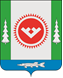 СОВЕТ ДЕПУТАТОВ                             ГОРОДСКОГО ПОСЕЛЕНИЯ ОКТЯБРЬСКОЕОктябрьского районаХанты-Мансийского автономного округа-ЮгрыРЕШЕНИЕО внесении изменений в решение Совета депутатовгородского поселения Октябрьское от 29.04.2010 № 79 «Об утверждении регламента работы Совета депутатов городского поселения Октябрьское» В соответствии с Федеральным законом от 09.02.2009 № 8-ФЗ «Об обеспечении доступа к информации о деятельности государственных органов и органов местного самоуправления», Совет депутатов городского поселения Октябрьское РЕШИЛ:1. Внести в приложение к решению Совета депутатов городского поселения Октябрьское от 29.04.2010 № 79 «Об утверждении регламента работы Совета депутатов городского поселения Октябрьское» следующие изменения:1.1. Пункт 12.9 статьи 12 изложить в следующей редакции:«12.9 В целях сохранения государственной тайны, неприкосновенности частной жизни, нераспространения конфиденциальной информации постоянная комиссия вправе проводить закрытые заседания. Решение о проведении закрытого заседания принимается большинством голосов от  числа присутствующих на заседании  депутатов.»;1.2. Пункт 23.5 статьи 23 изложить в следующей редакции: «23.5. В целях сохранения государственной тайны, неприкосновенности частной жизни, нераспространения конфиденциальной информации Совет поселения может принять решение о проведении закрытого заседания Совета поселения или о закрытом рассмотрении некоторых вопросов повестки дня. Решение о проведении закрытого заседания Совета поселения  принимается большинством голосов от  числа присутствующих на заседании  депутатов.»;1.3. Пункт 23.7 статьи 23 изложить в следующей редакции: «23.7. Информация о принятых на закрытых заседаниях Совета поселения  решениях опубликовывается в порядке, установленном для опубликования решений Совета поселения.»;1.4. В пункте 40.7 статьи 40 слова «Заседания комиссии по депутатской этике проводятся преимущественно закрытыми.» исключить.2. Опубликовать настоящее решение в официальном сетевом издании «официальный сайт Октябрьского района», а также на официальном сайте городского поселения Октябрьское в сети Интернет.   3. Настоящее решение вступает в силу с момента опубликования.4. Контроль за исполнением настоящего решения оставляю за собой.	       Председатель Совета депутатов городского поселения Октябрьское                                                                     А.Ф. Дорошенко                                                                                                                                                                       «___»_________2024 года                                                    «13»февраля2024г.№32пгт. Октябрьскоепгт. Октябрьскоепгт. Октябрьскоепгт. Октябрьскоепгт. Октябрьскоепгт. Октябрьскоепгт. Октябрьскоепгт. Октябрьскоепгт. Октябрьскоепгт. Октябрьское